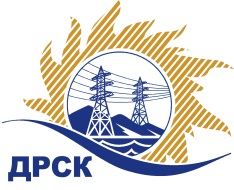 Акционерное Общество«Дальневосточная распределительная сетевая  компания»ПРОТОКОЛ № 245/УР-РЗакупочной комиссии по рассмотрению заявок открытого запроса предложений на право заключения договора на выполнение работ«Ремонт производственной базы, сетевого участка с.Поздеевка, монтерского пункта Ивановского РЭС, филиал АЭС»  (закупка 46 раздела 1.1. ГКПЗ 2018 г.)ПРИСУТСТВОВАЛИ: члены постоянно действующей Закупочной комиссии АО «ДРСК»  1-го уровня.ВОПРОСЫ, ВЫНОСИМЫЕ НА РАССМОТРЕНИЕ ЗАКУПОЧНОЙ КОМИССИИ: О  рассмотрении результатов оценки заявок Участников.О признании заявок соответствующими условиям запроса предложений.О предварительной ранжировке заявок.О проведении переторжкиРЕШИЛИ:По вопросу № 1Признать объем полученной информации достаточным для принятия решения.Утвердить цены, полученные на процедуре вскрытия конвертов с предложениями участников открытого запроса предложений.По вопросу № 2Предлагается признать заявки ООО "ДИНАСТИЯ" г. Благовещенк, ООО «Прометей +» г. Благовещенк, ООО  «Масис» г. Биробиджан,  ООО «Прометей» г. Благовещенк, ООО "ЭК "Светотехника" г. Благовещенск, ООО "Реконструкция" г. Благовещенск, ООО "ВОСТОК БЛОК СТРОЙ" г. Благовещенк соответствующими условиям закупки.По вопросу № 3Утвердить предварительную ранжировку предложений Участников:По вопросу № 4Провести переторжку. Допустить к участию в переторжке предложения следующих участников: ООО "ДИНАСТИЯ" г. Благовещенк, ООО «Прометей +» г. Благовещенк, ООО  «Масис» г. Биробиджан,  ООО «Прометей» г. Благовещенк, ООО "ЭК "Светотехника" г. Благовещенск, ООО "Реконструкция" г. Благовещенск, ООО "ВОСТОК БЛОК СТРОЙ" г. Благовещенк.  Определить форму переторжки: очная. Процедура переторжки будет проводиться в соответствии с Регламентом Торговой площадки Системы https://rushydro.roseltorg.ru.Установить шаг переторжки в размере от 0,1 % до 2,0% от начальной (максимальной) цены договора.Назначить переторжку на 21.02.2018 в 15:00 час. (Амурского времени).Место проведения переторжки: Единая электронная торговая площадка (АО «ЕЭТП»), по адресу в сети «Интернет»: https://rushydro.roseltorg.ruФайл(ы) с новой ценой должны быть предоставлены на ЕЭТП в течение 24 часов с момента завершения процедуры переторжки.Секретарю комиссии уведомить участников, приглашенных к участию в переторжке, о принятом комиссией решенииСекретарь Закупочной комиссии  1 уровня АО «ДРСК»                                                  ____________________       М.Г.ЕлисееваЧувашова О.В.(416-2) 397-242г. Благовещенск         «20» февраля 2018№ п/пПорядковый номер заявкиДата и время внесения изменений в заявкуНаименование участникаЗаявка без НДСЗаявка с НДССтавка НДС1116.01.2018 09:09ООО "ДИНАСТИЯ" 
ИНН/КПП 2801128260/280101001 
ОГРН 10828010005901 937 884.002 286 703.1218%2217.01.2018 03:10ООО «Прометей»
ИНН/КПП 2801100321/280101001 
ОГРН 10428000360701 953 060.001 953 060.00Без НДС3317.01.2018 08:10ООО «Прометей +»
ИНН/КПП 2801101798/280101001 
ОГРН 10528000303921 924 044.001 924 044.00Без НДС4417.01.2018 11:00ООО "ЭК "Светотехника" 
ИНН/КПП 2801193968/280101001 
ОГРН 11428010021671 953 973.002 305 688.1418%5522.01.2018 08:34ООО "Реконструкция" 
ИНН/КПП 2703042417/270301001 
ОГРН 10727030051001 758 577.002 075 120.8618%6618.01.2018 03:27ООО "ВОСТОК БЛОК СТРОЙ" 
ИНН/КПП 2801229999/280101001 
ОГРН 11728010039681 750 000.001 750 000.00Без НДС7723.01.2018 03:37ООО  «Масис» 
ИНН/КПП 7901529554/790101001 
ОГРН 10679010130911 953 973.001 953 973.00Без НДСМесто в предварительной ранжировкеНаименование участника и его адресЦена заявки  на участие в закупке без НДС, руб.Цена заявки  на участие в закупке с НДС, руб.Предварительная оценка предпочтительности заявок1 местоООО "ВОСТОК БЛОК СТРОЙ" 
ИНН/КПП 2801229999/280101001 
ОГРН 11728010039681 750 000.001 750 000.000,882 местоООО "Реконструкция" 
ИНН/КПП 2703042417/270301001 
ОГРН 10727030051001 758 577.002 075 120.860,863 местоООО «Прометей»
ИНН/КПП 2801100321/280101001 
ОГРН 10428000360701 953 060.001 953 060.000,504 местоООО «Прометей +»
ИНН/КПП 2801101798/280101001 
ОГРН 10528000303921 924 044.001 924 044.000,485 местоООО "ДИНАСТИЯ" 
ИНН/КПП 2801128260/280101001 
ОГРН 10828010005901 937 884.002 286 703.120,456 местоООО "ЭК "Светотехника" 
ИНН/КПП 2801193968/280101001 
ОГРН 11428010021671 953 973.002 305 688.140,417 местоООО  «Масис» 
ИНН/КПП 7901529554/790101001 
ОГРН 10679010130911 953 973.001 953 973.000,41